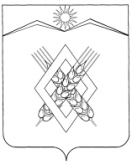 АДМИНИСТРАЦИЯ ХАРЬКОВСКОГО СЕЛЬСКОГО ПОСЕЛЕНИЯЛАБИНСКОГО РАЙОНАП О С Т А Н О В Л Е Н И Еот 28.06.2021                                                                                             №  26хутор ХарьковскийОб определении случаев осуществления банковского сопровождения контрактов, предметом которых являются поставки товаров, выполнение работ, оказание услуг для обеспечения муниципальных нужд Харьковского сельского поселения Лабинского районаВо исполнение Федерального закона от 5 апреля 2013 года № 44-ФЗ                             «О контрактной системе в сфере закупок товаров, работ, услуг для обеспечения государственных и муниципальных нужд», в соответствии с постановлением Правительства Российской Федерации от 20 сентября 2014 года № 963                                «Об осуществлении банковского сопровождения контрактов»                                                    п о с т а н о в л я ю:1. Установить, что минимальный размер начальной (максимальной) цены контракта, цены контракта, заключаемого с единственным поставщиком (подрядчиком, исполнителем), с учетом значения которого Харьковское сельское поселение Лабинского района определяет случаи осуществления банковского сопровождения контрактов, предметом которых являются поставка товаров, выполнение работ, оказание услуг для муниципальных нужд Харьковского сельского полселения Лабинского района, составляет:1) в отношении банковского сопровождения контракта, заключающегося в проведении банком, привлеченным поставщиком (подрядчиком, исполнителем) или заказчиком, мониторинга расчетов в рамках исполнения контракта не менее 200 млн. рублей;             2) в отношении банковского сопровождения контракта, предусматривающего привлечение поставщиком (подрядчиком, исполнителем) или заказчиком банка в целях оказания услуг, позволяющих обеспечить соответствие принимаемых товаров, работ (их результатов), услуг условиям контракта не менее 5 млрд. рублей.2. Установить, что определенный настоящим постановлением минимальный размер начальной (максимальной) цены контракта (цены контракта, заключаемого с единственным поставщиком (подрядчиком, исполнителем) может быть снижен, но не менее:          1) в отношении банковского сопровождения контракта, предусмотренного подпунктом 1 пункта 1 - 50 млн. рублей;          2) в отношении банковского сопровождения контракта, предусмотренного подпунктом 2 пункта 1 - 500 млн. рублей.3. Признать утратившим силу постановление администрации Харьковского сельского поселения Лабинского района от 02 марта 2020 года                                                                       № 9 «Об определении случаев осуществления банковского сопровождения контрактов, предметом которых являются поставки товаров, выполнение работ, оказание услуг для обеспечения муниципальных нужд Харьковского сельского поселения Лабинского района».4. Ведущему специалисту администрации Харьковского сельского поселения Лабинского района Филипченко О.В. обнародовать настоящее постановление и обеспечить его размещение на официальном сайте администрации Харьковского сельского поселения Лабинского района в информационно-телекоммуникационной сети «Интернет».5. Контроль за выполнением настоящего постановления оставляю за собой.6. Настоящее постановление вступает в силу со дня его подписания.Глава администрации Харьковского сельского поселенияЛабинского района                                                                             Е.А. Дубровин